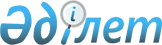 Стратегиялық объектіні иеліктен шығару туралыҚазақстан Республикасы Үкіметінің 2010 жылғы 28 сәуірдегі № 362 Қаулысы

      Қазақстан Республикасының 1994 жылғы 27 желтоқсандағы Азаматтық кодексінің (Жалпы бөлім) 193-1-бабына сәйкес Қазақстан Республикасының Үкіметі ҚАУЛЫ ЕТЕДІ:



      1. «Intergas International В. V.» компаниясына сатып алу-сату шартын жасасу арқылы «ҚазТрансГаз» акционерлік қоғамының пайдасына «Интергаз Орталық Азия» акционерлік қоғамы акциялары пакетінің 100 %-ын иеліктен шығару жөнінде мәміле жасауға рұқсат берілсін.



      2. Осы қаулы қол қойылған күнінен бастап қолданысқа енгізіледі.      Қазақстан Республикасының

      Премьер-Министрі                               К. Мәсімов
					© 2012. Қазақстан Республикасы Әділет министрлігінің «Қазақстан Республикасының Заңнама және құқықтық ақпарат институты» ШЖҚ РМК
				